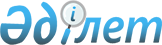 О внесении изменения в распоряжение Премьер-Министра Республики Казахстан от 2 июля 2001 года N 51-р
					
			Утративший силу
			
			
		
					Распоряжение Премьер-Министра Республики Казахстан от 1 ноября 2001 года N 85-р. Утратило силу - распоряжением Премьер-Министра РК от 30 декабря 2004 года N 383-р (R040383)

      Внести в распоряжение Премьер-Министра Республики Казахстан от 2 июля 2001 года N 51-р R010051_  "О мерах по реализации законодательных актов Республики Казахстан" следующее изменение: 

      в Перечне актов Правительства Республики Казахстан, принятие которых необходимо в целях реализации законодательных актов Республики Казахстан, утвержденном указанным распоряжением, строку, порядковый номер 20, исключить. 

      Премьер-Министр 
					© 2012. РГП на ПХВ «Институт законодательства и правовой информации Республики Казахстан» Министерства юстиции Республики Казахстан
				